Tarte butternut, chèvre frais & miel 55 minutes — Julie de Yuka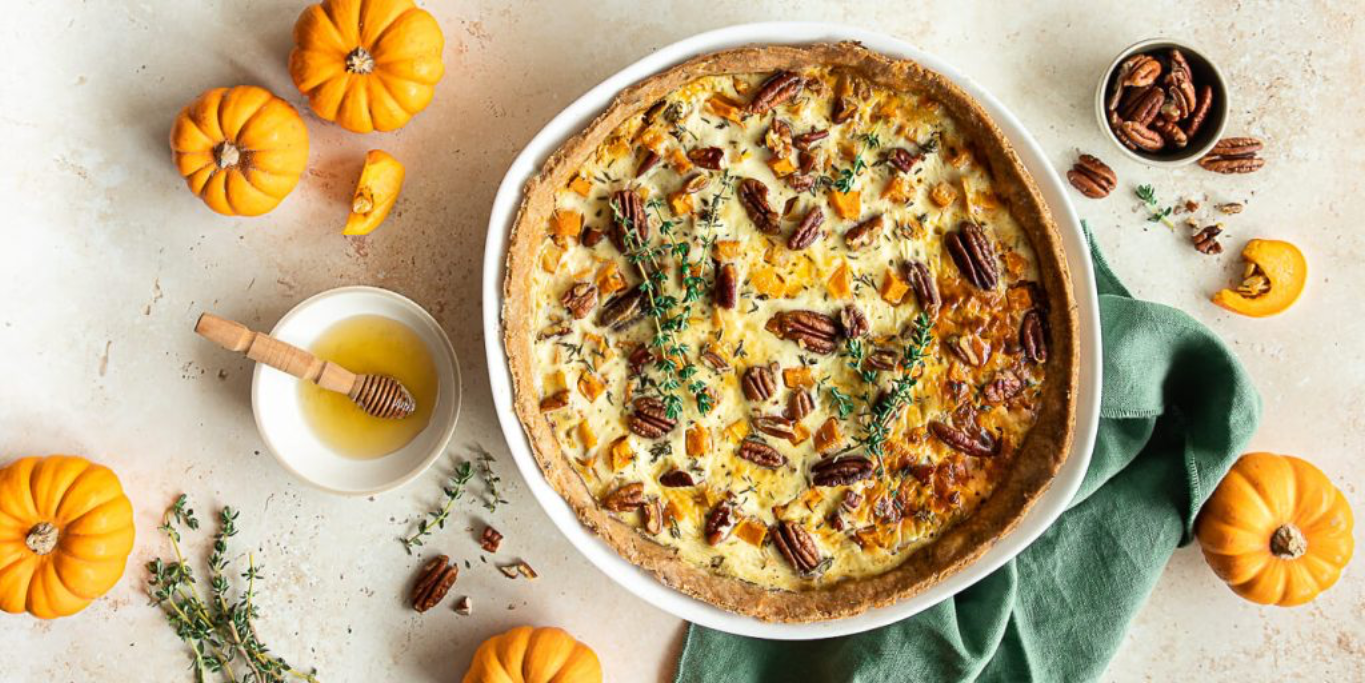 Si vous êtes adepte des saveurs sucrées-salés, cette tarte à la courge butternut , au fromage de chèvre, au miel  et avec un soupçon de thym devrait vous plaire ! Cette tarte peut être très facilement préparée la veille pour un déjeuner ou un dîner aussi beau que bon.Ingrédients4 personnesPâte à l’huile d’olive :240g de farine semi-complète (T110)70ml d’huile d’olive70ml d’eau froide1 cuillère à café de thym mixéGarniture :1 butternut (700g)3 œufs200g de chèvre frais20cl de crème de soja45g de noix de pécan grossièrement concassées1 cuillère à soupe de miel1/2 cuillère à café de thym mixéHuile d’oliveSel et poivre du moulinPaprika1Préparez la pâte : dans un saladier, versez la farine, l’huile d’olive, l’eau et le thym et mélangez à l’aide d’une cuillère en bois jusqu’à obtention d’une pâte homogène. Réservez.2Préchauffez le four à 180°C. Épluchez et épépinez la courge butternut puis coupez-la en cube de 2 cm.3Répartissez les cubes dans un plat allant au four. Arrosez d’huile d’olive et de la cuillère de miel. Assaisonnez avec du sel, du poivre et un peu de paprika. Mélangez l’ensemble et enfournez pendant 30 minutes environ en remuant à mi-cuisson.4Préparez l’appareil : dans un saladier, fouettez les œufs avec le chèvre frais et la crème. Assaisonnez avec un peu de sel, du poivre et le thym.5Farinez votre plan de travail et étalez la pâte sur environ 3 mm d’épaisseur à l’aide d’un rouleau à pâtisserie. Déposez-la dans un plat à tarte de 26 cm.6Répartissez les cubes de butternut rôtis puis versez l’appareil au chèvre frais. Parsemez des noix de pécan et enfournez pendant 35-40 minutes à 180°C.Bon appétit 